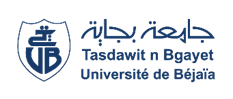 Université Abderrahmane Mira-BejaiaFaculté des Sciences Humaines et SocialesDépartement de Psychologie et OrthophoniePLANNING DES EXAMENS RATTRAPAGE DU 2ème SEMESTRE DE L’ANNEE UNIVERSITAIRE 2022/2023 M1 PSYCHOLOGIE DU TRAVAILModulesDates & JoursHorairesEnseignant (e)s chargé (e)s des modulesGroupesLocauxCommunication Organisationnelledimanche11/06/202310H30-12H00M.HOCINI1-2-3+ DettesAmphi 36Gestions de Paie et  des Emplois  Lundi12/06 /202310H30-12H00M.YOUCEF KHOUDJA1-2-3+ DettesAmphi 36Comportement organisationnel mardi 13/06/202310H30-12H00M. CHALLAL1-2-3+ DettesAmphi 36Statistique appliquéeMERCREDI14/06/202310H30-12H00MME. AIT MEDJBAR1-2-3+ DettesAmphi 36Sélection professionnelle et techniques de recrutement jeudi15/06/202310H30-12H00MME. AIT MEDJBAR1-2-3+ DettesAmphi 36Ergonomie cognitivedimanche18/06/202313 H00-14H30MME.AITOUARES1-2-3+ DettesAmphi 36Méthodologie et techniques de rechercheLundi19/06 /202313 H00-14H30M. YOUCEF     KHODJA1-2-3+ DettesAmphi 36Gestion des ressources humaines 2mardi 20/06/202313 H00-14H30MME.SLIMANI1-2-3+ DettesAmphi 36